Centrum voľného času, Orgovánová 5, Košice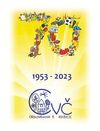 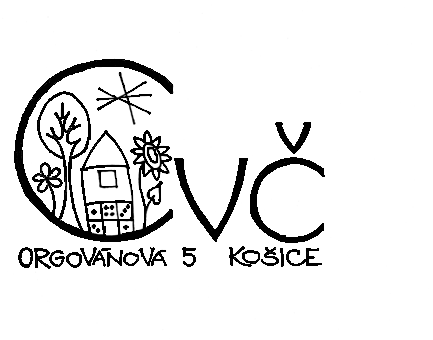 elokované pracovisko Popradská 86, 040 11  Košice							Riaditeľstvo  MŠ, ZŠKošice			                                                                                                                                                                 ___________________________________________________________________________________________                                                   VEC:		POZVÁNKA na podujatie  Farebný chodník pri príležitosti XXX. ročníka osláv Dňa mesta KošiceVážená pani riaditeľka, vážený pán riaditeľ,pozývame Vami vybrané kolektívy na podujatie Farebný chodník, ktorého organizátorom je Centrum voľného času, Orgovánová 5 v spolupráci s Magistrátom mesta Košice. Podujatie je už tradične neoddeliteľnou súčasťou osláv  Dňa mesta Košice. Prihlásené kolektívy kreslia kriedami na im pridelenom úseku cyklistického  chodníka na Hlavnej ulici. Kriedy dostanú na mieste konania podujatia od organizátora.Dátum a miesto konania:        2. máj 2024 (štvrtok), Hlavná ulicaČasové trvanie:                                 	- kreslenie:      	od 10.00 do 11.15 hod.- odmena pre deti: 	divadelné predstavenie Bábkového divadla Košice – Koza odratá a jež o 11.30, Dolná brána  Tohto roku sa počtom účastníkov pokúsime o zápis do Slovenských rekordov.Téma:  Oslávme to spoločne!Podujatie je určené pre prípravkárov MŠ a I. stupeň ZŠV prípade vášho záujmu je potrebné sa záväzne  prihlásiť e-mailom na adresu   cvc@cvckosice.sk, a to najneskôr do 12. apríla 2024.Ak do troch dní po termíne prihlásenia nedostanete spätnú väzbu,  kontaktujte organizátora telefonicky na čísle 055/6411 411. Dôležité je nahlásiť všetky údaje uvedené v záväznej prihláške! Po uzávierke prihlášok bude všetkým prihláseným kolektívom elektronickou poštou zaslaný presný plánik, na ktorom bude názorne zakreslený pridelený úsek, ako aj presné organizačné pokyny. Je nutné, aby sa všetky kolektívy po príchode  na  pridelený úsek  zaregistrovali priamo u organizátora,   ktorý im poskytne všetky potrebné informácie a pridelí kriedy. Je možné používať aj vlastné kriedy. Organizátor podujatia si vyhradzuje právo na časový posun alebo zmenu termínu.	Tešíme sa na Vašu účasť!Informácie: Miroslava Balušeskulová – koordinátorka podujatia 055/6411 411, www.cvckosice.sk                                                                                                                      Mgr. Denisa Drimáková										       riaditeľka CVČZ uvedeného podujatia budú zhotovované obrazové a zvukové záznamy v súlade s čl. 6 ods. 1 písm. f) Nariadenia EÚ o ochrane fyzických osôb pri spracúvaní osobných údajov. Bližšie informácie nájdete na www.cvckosice.sk.Príloha: prihláška     Centrum voľného času, Orgovánová 5, 040 11  Košiceelokované pracovisko Popradská 86, Košicezáväzná prihláška na podujatie Farebný chodník konaného dňa 2. 5. 2024 pri príležitosti  XXX. ročníka osláv Dňa mesta Košice.Škola:	................................................................................................................................................................e-mailová adresa: ...............................................................................................................................................Údaje potrebné k registrácii účastníka podujatia: Trieda (napr. II. A  alebo  kolektív ŠKD): ……………. Počet detí: ........ Meno a tel. kontakt pedagóga sprevádzajúceho kolektív: .......................................................................Poznámka: údaje je potrebné uviesť ku každému prihlásenému kolektívu jednotlivo (za každú triedu alebo kolektív jedna prihláška).Uzávierka prijímania prihlášok je 11. apríla 2024!V Košiciach dňa. ..................................			Riaditeľ  školy .............................................Váš list číslo/zo dňaNaše čísloVybavuje /linka                      KošiceM. Balušeskulová/6411 411                      21. 3. 2024